Year 1 ReadingDate: Tuesday 24th March 2020
LO: To sequence a storySuccess Criteria:Listen to the audio story of the Three Little Pigs on BBC schools radiohttps://www.bbc.co.uk/cbeebies/radio/the-three-little-pigs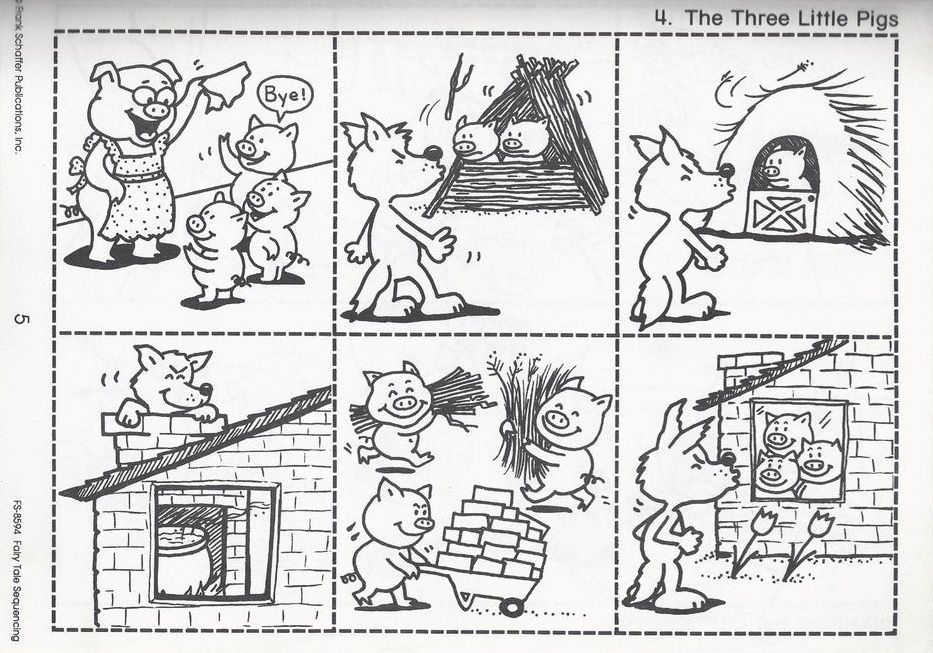 1. Cut out the pictures below2. Place the images in the correct order3. Glue them into your book. 4. Write short sentences under  each of your pictures stating what happened in the story. Include some of the story language you heard. It was a bright, clear morning…The first little pig…The second little pig…The third little pig…Meanwhile…Not long after…wily wolf             scrumbly, rumbly tummy         perfect              